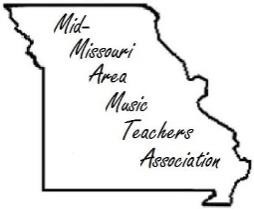 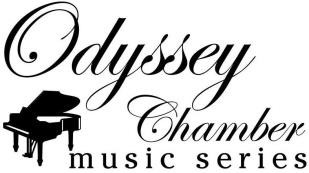 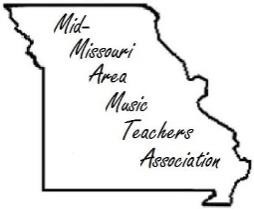 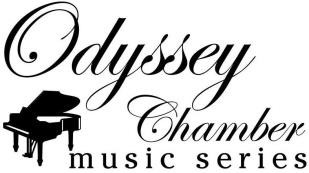 2024 MMAMTA/Odyssey Pre-Collegiate Aria/Concerto Competition and Evaluative AuditionChair:	Ayako TsurutaApplication Deadline:	March 1, 2024, Friday at 5:00 p.m.Audition Date:	March 10, 2024, beginning at 3:00 p.m.Location:	First Baptist Church, 1112 E Broadway in ColumbiaPrize:Three winners will perform a movement of a concerto with an orchestral accompaniment of your choice, in a subscription concert on April 5, 2024 at 7:00 p.m. at the First Baptist Church in downtown Columbia. Each soloist’s $300 cash award is honorarium for the April concert.Eligibility:Students must be [1] A pre-collegiate student 18 years or younger on March 10, 2024, AND [2] must be a resident of Missouri. Student residing in Missouri who studies with an instructor who is not a member of MMAMTA may still apply, but there is a non-refundable, additional entrance fee of $100 with the application.Students of all instruments and vocal range may enter the competition, however the student may enter in one category only. Previous winners are not eligible to enter until the following year (i.e. every two years) with the same instrument/voice. The winner from of the competition must be available to attend a dress rehearsal on April 4 (Thu) at 7pm, and perform in the Odyssey Series on April 5 (Fri) at 7pm. If winner(s) are unable to commit to Thursday evening dress rehearsal (the only rehearsal with Odyssey Chamber Ensemble), they may opt to perform with an orchestral accompaniment instead.Repertoire:Applicants should prepare an aria or a movement from a published concerto or a short work (ca. 15 min or less) that has an orchestral accompaniment. We will also accept aria or concerto in its entirety if it is about 15 minutes. Due to copyright concerns, repertoire will be reviewed at the time of the application submission, and an original copy of the score must be produced at the time of the competition. If the repertoire cannot be approved, the competition fee will be returned, and the application will be voided.There is a repertoire stipulation of music composed on or before 1820. While the winners will be offered a performance at Odyssey’s “Baroque Concerto” concert in April, being selected a winner does not guarantee an orchestral performance, due to logistics within the limited time frame.Memorization is optional for an alternative evaluative audition. If you decide to use music, you will be automatically considered for the evaluation only. To be considered as one of the three winners, you must have your work memorized.Fees:The non-refundable entrance fee is: $30.00 per student of a MMAMTA member whose dues have been paid in full, or for the students of non-members, a non-refundable $100.00 additional fee per application is required. The membership must belong to the instructor of the applicant, not their accompanist. One check should be sent by the teacher to cover the total fees, along with the completed Concerto Competition Entry Form.Regulations:Two adjudicators will select three Winners.There is only one category in 2024.Adjudicators reserve the right to not select three winners if suitable candidates are not identified.Judges will be handed a program with performer’s number and repertoire only.Audition performance order will be determined by random drawing, unless there needs to be a schedule accommodation, which should be indicated at the time of the application deadline.The competition will be livestreamed, and open to the public. The event is free.  The competition performance is an Odyssey production, and owns all rights to the live and recorded performances. You may record yourself for explicit personal use only.Time limit may be imposed at the auditions, if there are more than 15 contestants. Sensible cuts in tutti are allowed. The result will be announced at the conclusion of the auditions.Music & Scores:Photocopies are not allowed. Applicant should provide one clean original copy to the judges.Check list:Application fee, per student ($30 payable to “Odyssey” for MMAMTA members; additional $100 per application for non-members)Completed entry formDid you check the repertoire with the Competition Chair?Do you have a confirmed accompanist? You may also request one from Odyssey by contacting the Competition Chair.Is your e-mail current? ALL official correspondences will be conducted over e-mail for record keeping purposes.If you have any questions, please contact the Competition Chair, Ayako Tsuruta at atsuruta@aol.com .2024 MMAMTA/Odyssey Pre-Collegiate Concerto Competition ApplicationEntry FormOne application per student should be filled, no matter the repertoire.Applications are accepted through March 1, 2024. 5:00pm.Auditions will be held on March 10, 2024.The audition will be the entire length of the aria/movement or work ca. 15-20 min.Application will be reviewed and candidates notified of their acceptance, and a specific audition time.Applicant InformationName 	 Date of Birth 	[mm/dd/yyyy]Address 	City 	 State 	 Zip Code 	Phone Number 	 Email Address* 	[*All correspondences will be conducted over e-mail.]Audition InformationInstrument 	 Years of Study 	Composition Title 	(include key and opus number)Composer 	 Approximate Length 	Name of the Accompanist 	If the concerto is for more than one instrument/voice, you are auditioning with [name(s) of your collaborator)]	Check here, if you will audition by memory.Education InformationYour School 	 Grade Level 	Instructor’s Name 	Years studied with the Instructor 	Instructor’s Address 	City 	 State 	 Zip Code 	Instructor’s Phone Number 	 Email 	My teacher is, and/or I am a member of the Mid-Missouri Area Music Teachers Association (MMAMTA).YesNo. $100 additional fee (per student) is enclosed.Describe your previous solo performance experience. Attach a short biography if possible.Recording & Photo ReleaseIf you are the selected winner, your performance may be recorded and/or taken professional photographs. Please sign here to waive all your rights to any recordings or pictures that may be taken during your concerto performance(s). Pictures may not be available, but we will do our best to make a copy of the recording available to you if it will be recorded.Sign here	DateApplication Fee$30 for students of an MMAMTA member, plus $100 who study with a non-MMAMTA teacher. Your application fee is needed to process your application. A personal check, certified check or money order is payable to Odyssey. Completed application materials (Application fee and form; music scores will be needed only at the audition) must be mailed to arrive no later than March 1, 2024 at 5:00 p.m. to:Odyssey / MMAMTA Pre-collegiate Concerto Competition ATTN: Ayako Tsuruta, Chair2713 Burrwood Dr.Columbia, MO 65203-2905